Экскурсия в Балхашский медеплавильный завод на чемпионат профессионального мастерства «WorldSkills «Корпорация Казахмыс» 1 ноября 2023 года «Политехнический колледж корпорации «Казахмыс» организовал экскурсию для профориентаторов школ на базу монтажного заготовительного участка ремонтно-монтажного специализированного управления ПО «Балхашцветмет». Экскурсия была очень познавательной и интересной. «Политехнический колледж корпорации «Казахмыс», объединив усилия с НАО Холдинг «Талап» приступили к организации «Корпоративного чемпионата профессионального мастерства» среди молодых специалистов подразделений филиала ТОО «Корпорация Казахмыс» и студентов колледжа по четырем компетенциям: «Сварочное дело», «Электромонтаж», «Слесарное дело», «Графический дизайн». Конкурсная площадка по компетенциям: «Сварочное дело», «Электромонтаж», «Слесарное дело» находилась на базе монтажного заготовительного участка ремонтно-монтажного специализированного управления ПО «Балхашцветмет». На этой площадке прошел обширный чемпионат, который привлекал внимание множества зрителей.Балхашский медеплавильный завод был полон энергии и движения вовлеченных в него участников. Каждый из них продемонстрировал свои навыки, страсть и стремление к достижению высочайших результатов. Среди участников были и молодые специалисты, и студенты, которые уже в начале своей профессиональной карьеры проявили удивительные умения.На площадке «Сварочное дело» участники показывали свои навыки работы с различными материалами и техниками сварки. Зажигательные и огненные искры сопровождали каждый шаг этих профессионалов, делающих своих зрителей глубже восхищаться их нереальными навыками. В «Электромонтаже» участники всем своим видом и действиями показывали, насколько важно быть в совершенстве владеть электроинструментами, проводами и другими материалами, восстанавливающими потерянные соединения и подключения на заводе. Взглянув на знания и опыт этих молодых специалистов, мы  не могли не испытывать гордости и восхищения перед их умением.  «Слесарное дело» было еще одной компетенцией, которая произвела огромное впечатление на всех присутствующих. Участники продемонстрировали свои навыки работы с инструментами и механизмами, великолепно выполняя сложные процессы и операции с легкостью и точностью.Все участники чемпионата, независимо от своей профессиональной области, продемонстрировали высочайший уровень мастерства и профессионализма. Этот чемпионат подчеркнул важность подготовки и развития молодых талантов, а также позволил им заслуженно засиять на фоне профессионалов в своей отрасли.  Организация экскурсии в Балхашский медеплавильный завод на чемпионат профессионального мастерства «WorldSkills «Корпорация Казахмыс» была организована на высшем уровне. Наряду с демонстрацией навыков и таланта участников, экскурсия предоставила профориентаторам школ возможность погрузиться в атмосферу реальной профессиональной деятельности и лучше понять, какие навыки и знания необходимы для успеха в выбранной профессии. В целом, эта экскурсия стала не только познавательным и интересным мероприятием, но и источником вдохновения для молодых людей, желающих достичь высот в своей профессиональной карьере.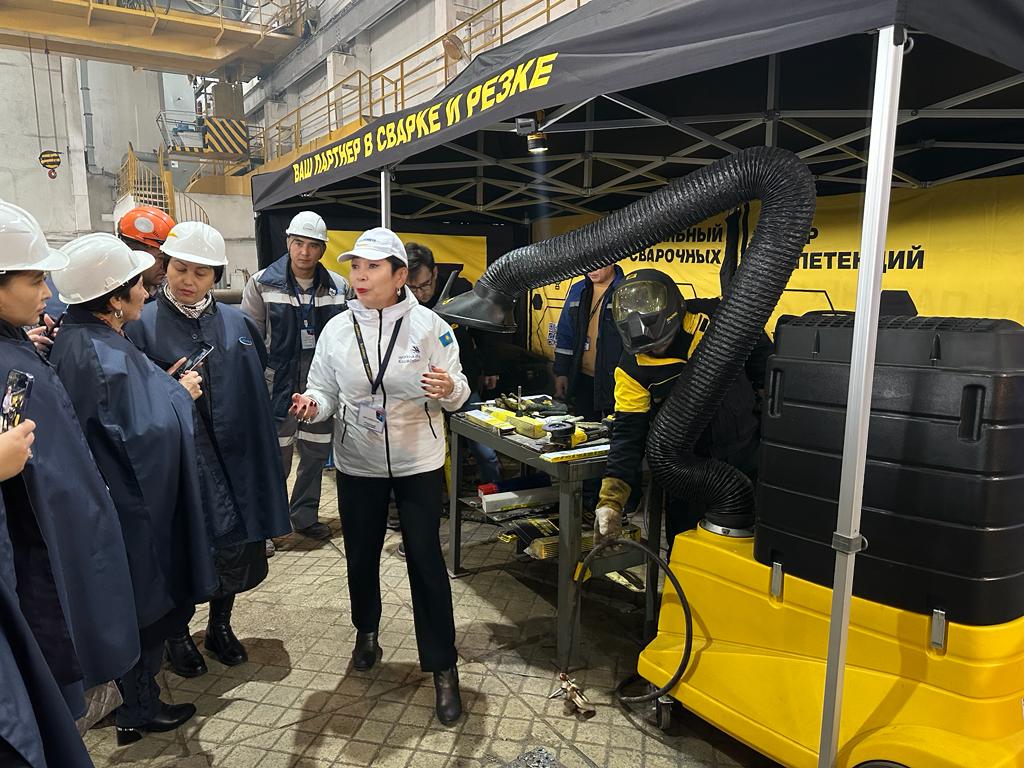 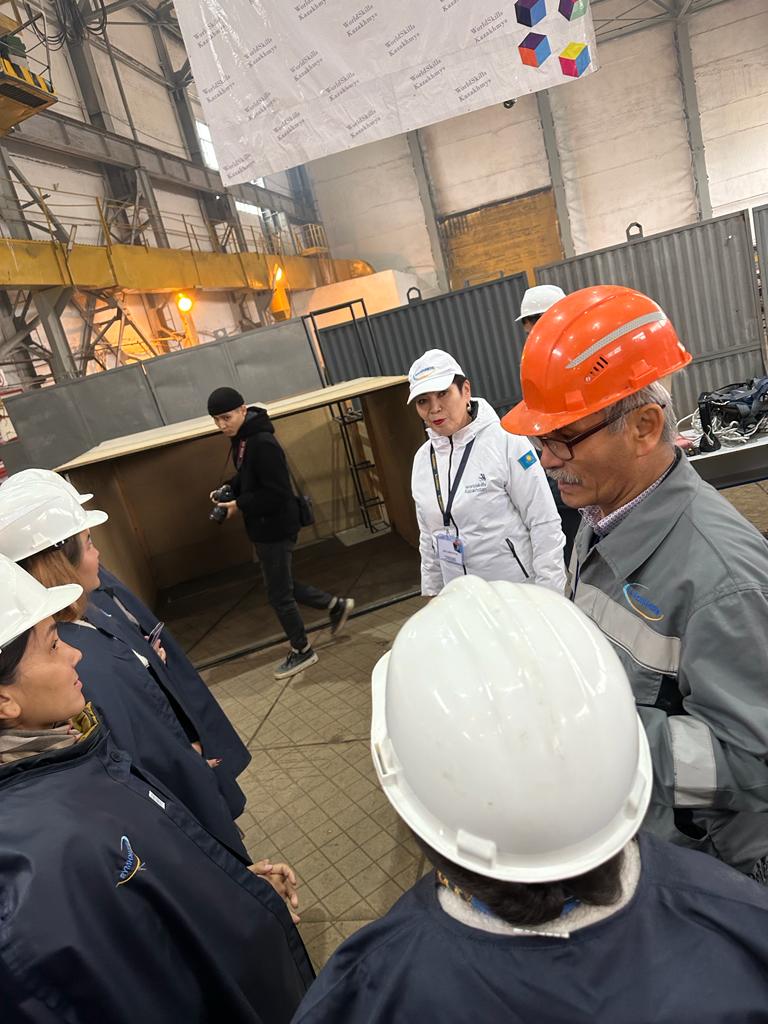 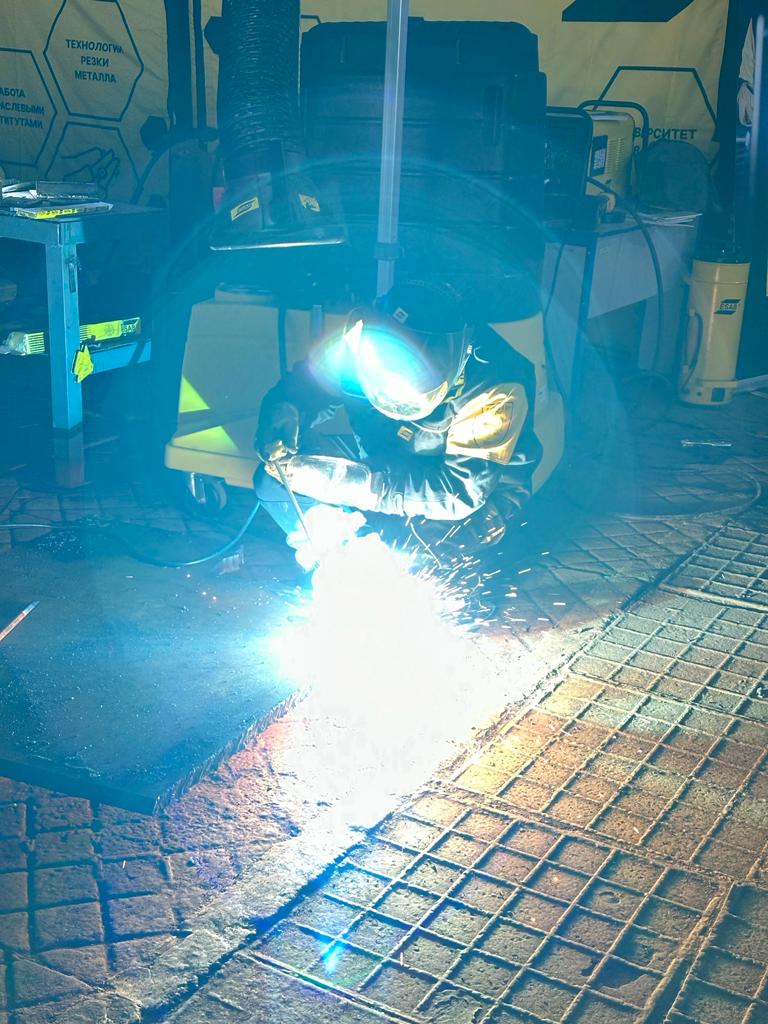 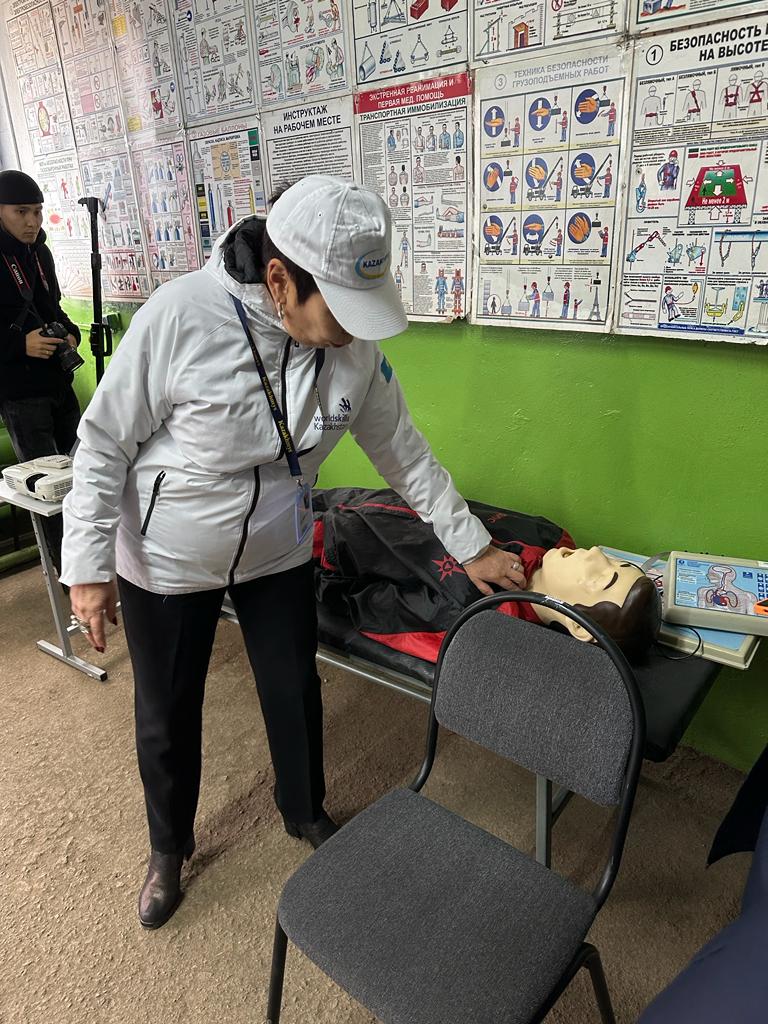 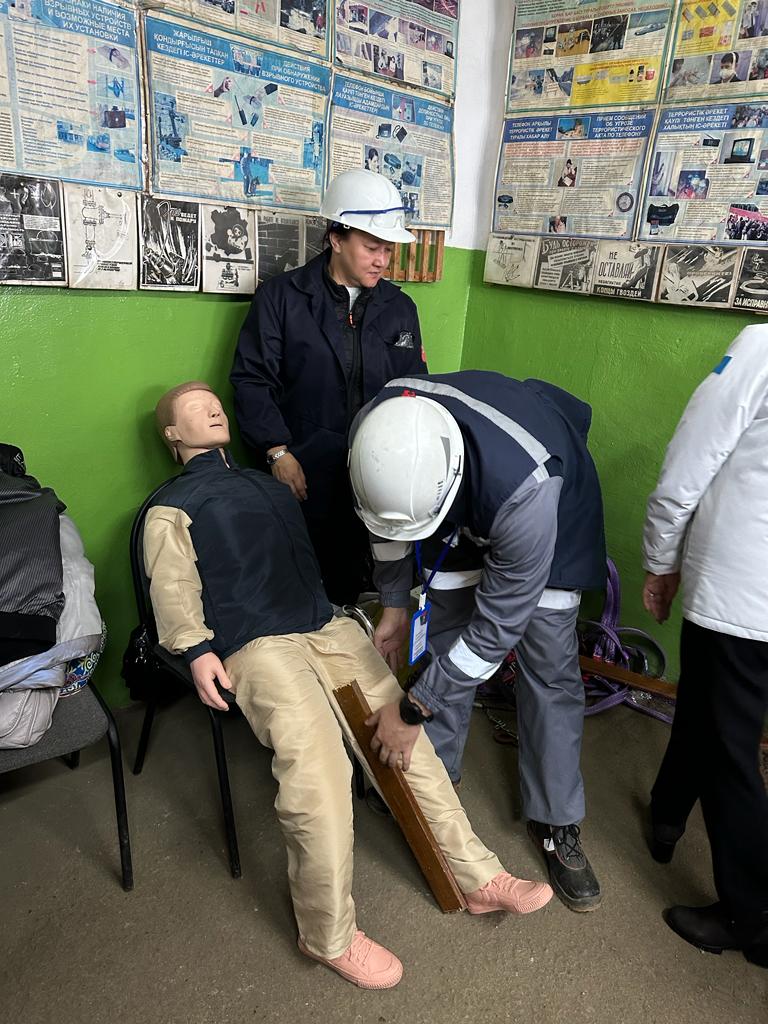 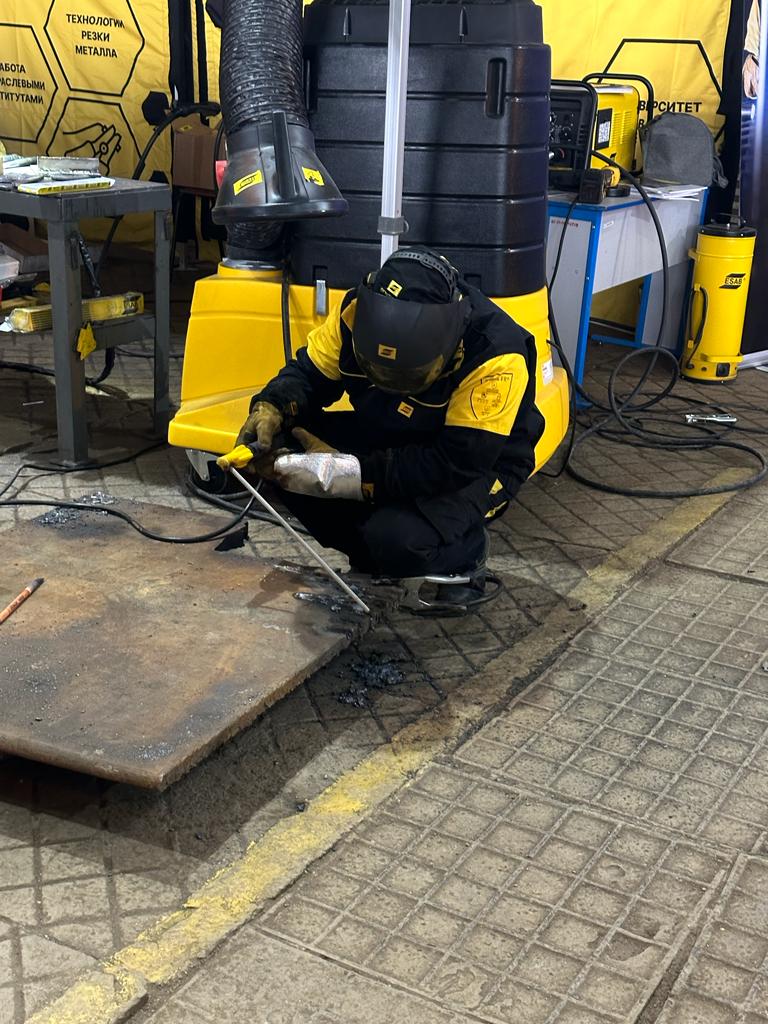 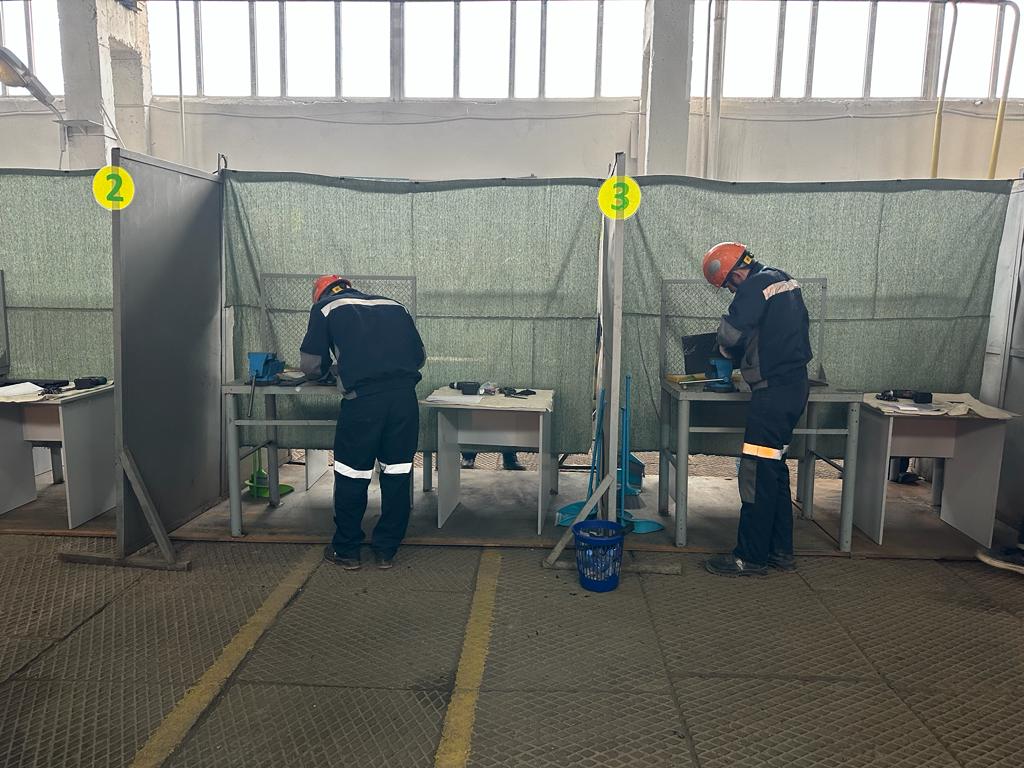 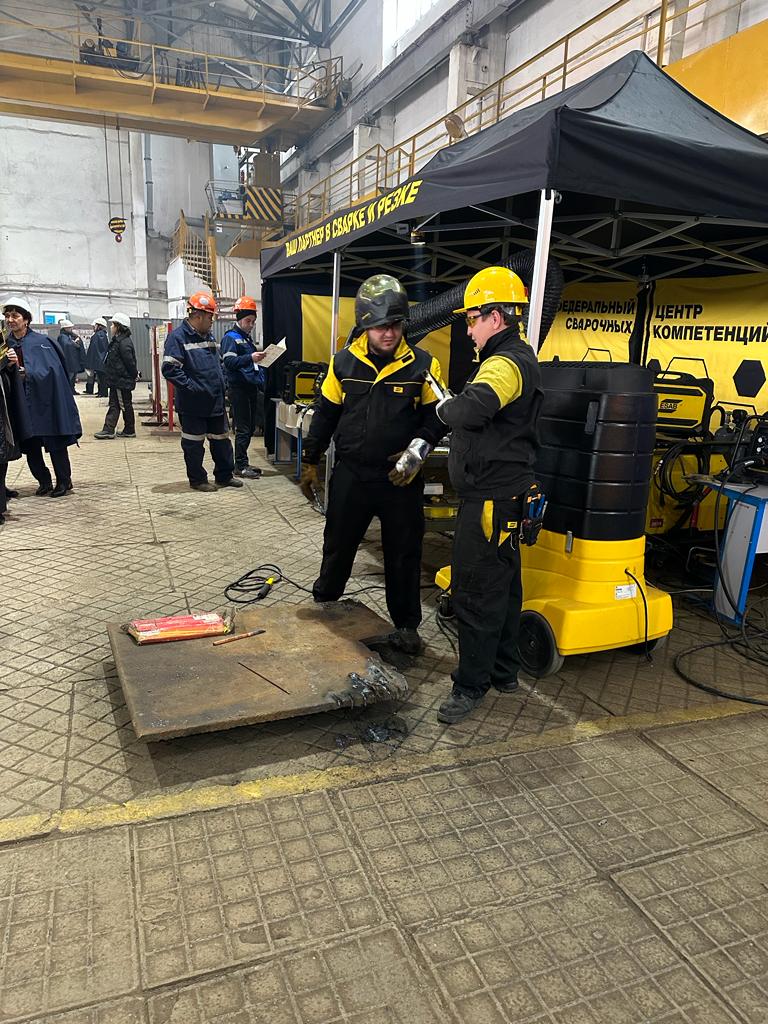 